VSTUPNÍ ČÁSTNázev moduluOchrana rostlinKód modulu41-m-3/AA97Typ vzděláváníOdborné vzděláváníTyp modulu(odborný) teoreticko–praktickýVyužitelnost vzdělávacího moduluKategorie dosaženého vzděláníE (tříleté, EQF úroveň 3)H (EQF úroveň 3)Skupiny oborů41 - Zemědělství a lesnictvíKomplexní úlohaChoroby rostlinObory vzdělání - poznámky41-52-E/ 01 Zahradnické práce41-52-H/01 ZahradníkDélka modulu (počet hodin)56Poznámka k délce moduluPlatnost modulu od30. 04. 2020Platnost modulu doVstupní předpokladyPředpokládají se základní znalosti o pěstovaných ovocných druzích, zelenině a okrasných rostlinách. Není zde návaznost na žádný předchozí modul.JÁDRO MODULUCharakteristika moduluCílem modulu je připravit žáka tak, aby po jeho absolvování:Popsal možné projevy a příznaky onemocnění rostlinPopsal metody ochrany rostlin s uvedením těch, které jsou šetrnější k životnímu prostředíVyjmenoval nejvýznamnější choroby a škůdce rostlinOvládal možnosti regulace plevelů v zahradnictvíObsahem modulu je obecná část informací a poznatků – základní pojmy, projevy a příznaky chorob rostlin nebo jejich napadení škůdci, metody ochrany s rozdělením a charakteristikou prostředků ochrany rostlin, rozdělením a popisem jednotlivých škodlivých činitelů. Následuje speciální část zaměřená na možnosti a způsoby ochrany proti škodlivým činitelům v jednotlivých odvětvích zahradnické produkce – ovocnictví, zelinářství, květinářství a okrasných dřevin.Očekávané výsledky učeníOčekávané výsledky učení (OVU) (ve vazbě na RVP)Uvede projevy a příznaky onemocnění rostlinCharakterizuje metody ochrany rostlinVyjmenuje nejvýznamnější choroby a škůdce rostlinPopíše možnosti regulace plevelů v zahradnictvíObsah vzdělávání (rozpis učiva)Teoretická část (44 hodin)1. Význam a poslání ochrany rostlin (2 hodiny)2. Škodliví činitelé (8 hodin)2.1 Podmínky a příčiny vzniku chorob a poruch2.2 Projevy a příznaky onemocnění rostlin2.3 Metody ochrany rostlin2.4 Pesticidy2.5 Biologická ochrana3. Choroby rostlin (12 hodin)3.1. Virózy3.2. Bakteriózy3.3. Houbové choroby4.    Škůdci rostlin (16 hodin)4.1. Háďátka4.2. Plži4.3. Roztoči4.4. Hmyz 5.   Regulace plevelů (6 hodin)5.1. Metody regulace5.2. Použití herbicidů v zahradních kulturáchPraktická cvičení (12 hodin)Učební činnosti žáků a strategie výukyV rámci teoretické výuky je použita slovní metoda výuky založená na výkladu učitele. Výuka probíhá v běžné učebně, vybavené počítačem a dataprojektorem, učitel v rámci výkladu využívá demonstrační metody - prezentace spojené s ochranou rostlin. Během výkladu si žáci zapisují poznámky a odkazy na další možné studijní podklady na Internetu. V průběhu výuky probíhá rovněž dialog mezi žákem a učitelem, zejména při uvádění známých chorob nebo škůdců a tedy s využitím vlastních zkušeností žáků z odborného výcviku apod. Žáci pracují dle možností vegetačního období i v rámci teoretické výuky s konkrétními ukázkami projevů chorob či škůdců na letorostech, listech, plodech apod.Pro aktivnější zapojení žáků do procesu vzdělávání je doporučena práce s atlasy, herbáři chorob a škůdců. V tomto případě jsou žáci rozděleni do skupin nejvýše po čtyřech členech na jeden atlas a dle pokynu učitele vyhledávají choroby a škůdce na konkrétních rostlinách. Získané informace si zapisují. Žáci skupiny seznámí se svými závěry ostatní skupiny. Každá skupina má přidělenu jinou chorobu či jiného škůdce. Možné je i využití tabletů v učebně s přístupem k Internetu.U problematiky regulace plevelů bude výuka realizována převážně frontálně s využitím znalostí plevelných rostlin a důrazem na způsoby likvidace plevelů v zahradnictví.V průběhu výuky je žákům poskytována zpětná vazba učitelem a to slovním hodnocením práce ve skupinách i jednotlivě.ŽákPopíše podmínky vzniku a příčin chorob včetně možností výskytu škůdců v zahradnických kulturáchSeznámí se s různými typy a projevy onemocnění rostlinPopíše základní metody metodami ochrany rostlinUvede jednotlivé skupiny pesticidůPochopí zásady uplatnění biologických metod v ochraně rostlinSeznámí se výskytem nejčastějších virových chorob okrasných rostlin, ovocných dřevin a zeleninySeznámí se s bakteriálními a houbovými chorobami okrasných rostlin, ovocných dřevin a zeleninyUvede základní druhy škůdců okrasných rostlin, ovocných dřevin a zeleninyZopakuje si a vyjmenuje nejčastější plevelné rostliny v zahradnictví a možnosti zabránění jejich výskytuZíská základní přehled o herbicidech používaných v zahradnictvíPraktická výuka je realizována v rámci odborného výcviku žáků. Ti pracují jednotlivě nebo ve dvojicích a určují jednotlivé druhy chorob nebo poškození částí rostlin škůdci. K této činnosti mají k dispozici příruční mikroskopy, lupy. K získání přírodního materiálu je vhodný areál školního zahradnictví včetně krytých prostor, k určování, vyhodnocování a zakládání herbářových položek slouží běžná učebna, vybavená atlasy chorob a škůdců, případně tablety s přístupem k Internetu, lupami a příručními mikroskopy. Veškerá tato činnost probíhá ve spolupráci s učitelem a pod jeho kontrolou.V průběhu praktické výuky si zakládá každý žák herbář, který zahrnuje právě 10 vzorků správně určených chorob a škůdců rostlin celkově. Poměrné zastoupení chorob a škůdců není stanoveno. U každé položky bude uveden standardně používaný vědecký název choroby nebo škůdce, místo a čas sběru. Herbář vypracovává každý žák samostatně, nezbytná je spolupráce s učitelem. Herbářové položky nesmí vykazovat známky plísní a hnilob vytvořených při špatném lisování. Herbář je součástí závěrečného hodnocení modulu.Žáci:Poznávají a určují jednotlivé choroby okrasných rostlin, ovocných dřevin a zeleniny vizuálně s pomocí lupy nebo příručního mikroskopu a vytvářejí herbář s ukázkami částí rostlin poškozených chorobami či škůdciZařazení do učebního plánu, ročníkTento modul lze realizovat v jednotlivých odborných vyučovacích předmětech zaměřených na květinářství, sadovnictví, ovocnictví, zelinářství. Doporučuje se k uplatnění především ve 3. ročníku oboru kategorie H.VÝSTUPNÍ ČÁSTZpůsob ověřování dosažených výsledkůPro ověřování výsledků vzdělávání bude k dispozici běžná učebna.Teoretická část bude ověřena formou písemného testu po ukončení celého modulu. Ověřování teoretické části zahrnujeprojevy a příznaky onemocnění rostlinmetody ochrany rostlinpopis nejvýznamnějších chorob a škůdců rostlinpopis regulace plevelů v zahradnictvíPraktická část bude ověřovánaformou poznávání chorob a škůdců.předložením herbáře s ukázkami chorob a škůdců na rostlináchKritéria hodnoceníPísemný test – při jeho sestavování bude kladen důraz na často a opakovaně se vyskytující choroby a škůdce na běžných zahradnických rostlinách. Rozhodující je zapamatování si a pochopení základních příznaků napadení rostliny. K pojmenování choroby či škůdce je v zadání i odpovědi přípustný i český název. U problematiky regulace plevelů budiž kladen důraz na možnosti likvidace plevelů v zahradnictví. Pro test bude vytvořen minimální počet 20 otázek, s následujícím hodnocením:Výborný nad 90% správných odpovědíChvalitebný 76-90% správných odpovědíDobrý   56-75% správných odpovědíDostatečný    36-55% správných odpovědíNedostatečný    0-35%  správných odpovědíPro úspěšné splnění teoretické části je nezbytné získání hodnocení známkou 1-4.V části praktické bude pro poznávání chorob a škůdců předložen minimální počet 5 vzorků rostlin napadených chorobami v olistěném stavu a 5 vzorků rostlin po napadení škůdci. Použití herbářových položek nebo fotografií pro poznávání je přípustné. Ke splnění této části je nezbytná úspěšná identifikace 60% chorob a 60% škůdců rostlin.Součástí úspěšného splnění praktické části je i předložení žákovského herbáře s počtem minimálně 10 položek s následujícím hodnocením:8-10 položek bez známek zaplísnění či hniloby, správně určených a popsaných – hodnocení výborný7 položek z 10 s drobnými chybami, stopami plísní či nesprávného postupu při lisování – hodnocení chvalitebný6 položek z 10 s drobnými chybami při popisu, stopami plísní apod. – hodnocení dobrý4 a méně položek z 10 s chybami v určení či popisu, stopami plísní či nesprávného vylisování položek – hodnocení nedostatečnýPředpokladem úspěšného splnění modulu je splnění části teoretické (test) i praktické.Doporučená literaturaŠTAMBERKOVÁ, Jiřina. Ochrana zahradních rostlin II: plodiny a jejich škodliví činitelé. Mělník: Vyšší odborná škola zahradnická a Střední zahradnická škola ve spolupráci s nakl. Rebo, 2012. ISBN 978-80-904782-6-8.PoznámkyObsahové upřesněníOV RVP - Odborné vzdělávání ve vztahu k RVPMateriál vznikl v rámci projektu Modernizace odborného vzdělávání (MOV), který byl spolufinancován z Evropských strukturálních a investičních fondů a jehož realizaci zajišťoval Národní pedagogický institut České republiky. Autorem materiálu a všech jeho částí, není-li uvedeno jinak, je Jan Šenk. Creative Commons CC BY SA 4.0 – Uveďte původ – Zachovejte licenci 4.0 Mezinárodní.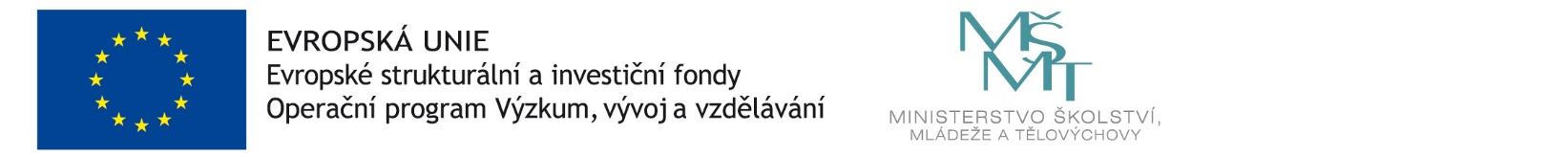 